Newton fait par Samuel TurmelNom : NewtonNom au complet : Isaac Newton 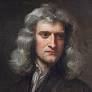 Nationalité :anglais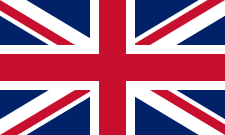 Période de temp :1643-1727Découverte :gravitation universelle et téléscope a miroir 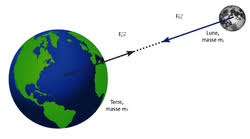 Œuvre :philosophiae naturalis principis matematica